КАРАР                                                                       РЕШЕНИЕОб уточнении бюджета сельского поселения Благоварский сельсовет муниципального района Благоварский район Республики Башкортостан                              Рассмотрев исполнение бюджета сельского поселения Благоварский сельсовет муниципального района Благоварский район Республики Башкортостан ,Совет сельского поселения Благоварский сельсовет муниципального района Благоварский район Республики Башкортостан Решил:                           Утвердить уточнение бюджета сельского поселения Благоварский сельсовет муниципального района Благоварский район Республики Башкортостан , согласно приложения №1.Глава сельского поселенияБлаговарский сельсовет муниципального районаБлаговарский район Республики Башкортостан                                       В. Х. Авзалов с.Благовар16.05.2019 г.№  67-435                                                                                                                           Приложение №1                                                                                                                            к решению Совета 	           № 67-435 от 16.05.2019 г.                                                                                    Доходы:БАШКОРТОСТАН РЕСПУБЛИКАhЫXXVII сакырылышБЛАГОВАР РАЙОНЫмуниципаль районының Благовар ауыл советы ауыл биләмәhә советы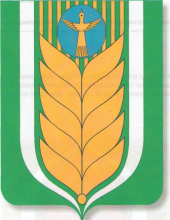 Совет сельского поселенияБлаговарский сельсоветмуниципального районаБЛАГОВАРСКИЙ РАЙОНРЕСПУБЛИКИ БАШКОРТОСТАНXXVII созыва452730, Благовар, Совхоз урамы, 3тел. (34747) 21001mail: blagovarss@mail.ru  452730, с.Благовар, ул.Совхозная, 3тел. (34747) 21001mail: blagovarss@mail.ru  КБКВсегоВсегоВ т.ч по кв.В т.ч по кв.В т.ч по кв.В т.ч по кв.КБКВсегоВсегоIlllllIY'\1170505010\791\0000\180 \'Прочие неналоговые доходы бюджетов сельских поселений+34255+34255+34255Итого:+34255+34255+34255Расходы:Расходы:Расходы:Расходы:Расходы:Расходы:Расходы:КБККБКВсегоВ т.ч по кв.В т.ч по кв.В т.ч по кв.В т.ч по кв.КБККБКВсегоIllIIlIY\0113\791\99\0\00\92350\831\296\ФЗ.131.03.141\\16801\\|013-111210Исполнительный лист\0113\791\99\0\00\92350\831\296\ФЗ.131.03.141\\16801\\|013-111210Исполнительный лист+34255+34255Итого:Итого:+34255+34255